Додаток № 1.1(редакція діє з «14» грудня 2022р.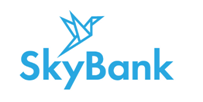 згідно з рішенням Правління АТ «СКАЙ БАНК» протокол № 65/1 від «07» грудня 2022р.)до Публічного договору про комплексне банківське обслуговування юридичних осіб та інших клієнтів АТ «СКАЙ БАНК»КАРТКА РОЗПОРЯДНИКІВ ПОТОЧНИМИ/РОЗРАХУНКОВИМИ РАХУНКАМИ(заповнюється відповідна форма в залежності від правового статусу клієнта/користувача)Форма 1ПЕРЕЛІК ОСІБ, ЯКІ МАЮТЬ ПРАВО РОЗПОРЯДЖАТИСЯ РАХУНКАМИ КЛІЄНТА/КОРИСТУВАЧАІ ПІДПИСУВАТИ ПЛАТІЖНІ ІНСТРУКЦІЇ (для юридичних осіб-резидентів та їх відокремлених підрозділів, юридичних осіб-нерезидентів та їх представництв, небанківських надавачів платіжних послуг, фінансових установ, що мають право на надання платіжних послуг, виключно для цілей забезпечення виконання платіжних операцій його користувачів)Перелік осіб, які мають право розпоряджатися рахунками та підписувати платіжні інструкції засвідчую:Керівник/уповноважена особа ______________________/_____________/___________________________________                                                                                                         (посада, підпис, П. І. Б.)м.п.  «_____»___________202__р.ВІДМІТКИ БАНКУ/НАДАВАЧА ПЛАТІЖНИХ ПОСЛУГ: Дата прийняття Переліку: «___» ___________ 202__ р. ________________________________________(посада, прізвище та підпис уповноваженої особи Банку)Форма 2КАРТКА ОСІБ, ЯКІ МАЮТЬ ПРАВО РОЗПОРЯДЖАТИСЯ РАХУНКАМИ КЛІЄНТА/КОРИСТУВАЧАІ ПІДПИСУВАТИ ПЛАТІЖНІ ІНСТРУКЦІЇ (для фізичних осіб-підприємців та фізичних осіб, які провадять незалежну професійну діяльність)м.п.  «_____»___________202__р.ВІДМІТКИ БАНКУ/НАДАВАЧА ПЛАТІЖНИХ ПОСЛУГ: Засвідчую справжність підписів, що зроблено в моїй присутності________________________________________(посада, прізвище та підпис уповноваженої особи Банку)Дата прийняття Картки: «___» ___________ 202__ р. 